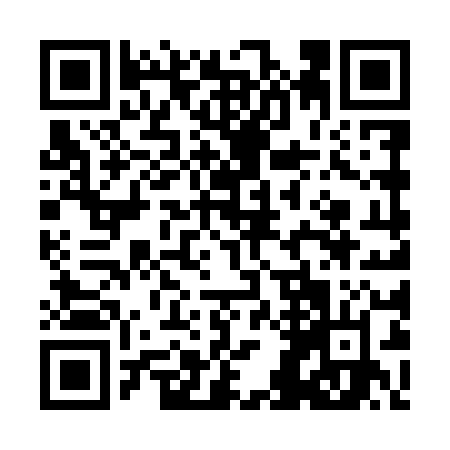 Ramadan times for Nowice, PolandMon 11 Mar 2024 - Wed 10 Apr 2024High Latitude Method: Angle Based RulePrayer Calculation Method: Muslim World LeagueAsar Calculation Method: HanafiPrayer times provided by https://www.salahtimes.comDateDayFajrSuhurSunriseDhuhrAsrIftarMaghribIsha11Mon4:264:266:1612:043:585:535:537:3612Tue4:244:246:1412:043:595:555:557:3813Wed4:214:216:1212:034:015:565:567:4014Thu4:194:196:1012:034:025:585:587:4215Fri4:164:166:0712:034:046:006:007:4416Sat4:144:146:0512:034:056:016:017:4617Sun4:124:126:0312:024:066:036:037:4718Mon4:094:096:0112:024:086:046:047:4919Tue4:074:075:5812:024:096:066:067:5120Wed4:044:045:5612:014:106:086:087:5321Thu4:024:025:5412:014:116:096:097:5522Fri3:593:595:5212:014:136:116:117:5723Sat3:563:565:4912:014:146:136:137:5924Sun3:543:545:4712:004:156:146:148:0125Mon3:513:515:4512:004:176:166:168:0326Tue3:493:495:4312:004:186:186:188:0527Wed3:463:465:4011:594:196:196:198:0728Thu3:433:435:3811:594:206:216:218:0929Fri3:413:415:3611:594:226:236:238:1130Sat3:383:385:3411:584:236:246:248:1331Sun4:354:356:3112:585:247:267:269:151Mon4:324:326:2912:585:257:277:279:172Tue4:304:306:2712:585:267:297:299:193Wed4:274:276:2512:575:287:317:319:214Thu4:244:246:2312:575:297:327:329:245Fri4:214:216:2012:575:307:347:349:266Sat4:184:186:1812:565:317:367:369:287Sun4:164:166:1612:565:327:377:379:308Mon4:134:136:1412:565:337:397:399:329Tue4:104:106:1212:565:347:417:419:3510Wed4:074:076:0912:555:367:427:429:37